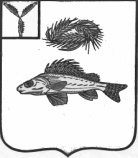 СОВЕТ
    МАРЬЕВСКОГО МУНИЦИПАЛЬНОГО ОБРАЗОВАНИЯ ЕРШОВСКОГО РАЙОНАСАРАТОВСКОЙ ОБЛАСТИРЕШЕНИЕот 19.04.2021 года	               № 31-87В соответствии с Федеральным законом от 31.07.2020 г. №264-ФЗ «О внесении изменений в Градостроительный кодекс Российской Федерации и отдельные законодательные акты Российской Федерации», Совет Марьевского муниципального образования Ершовского района РЕШИЛ:Внести изменения в приложение №1 к решению Совета Марьевского муниципального образования от 20.08.2018 г. № 80-178 «Об утверждении Положения о публичных слушаниях на территории Марьевского муниципального образования Ершовского района Саратовской области» изменения, дополнив разделы 12 подпунктом 12.7, раздел 15 подпунктом 15.4 следующего содержания:«Срок проведения публичных слушаний по проекту, предусматривающему внесение изменений в генеральный план, с момента оповещения жителей муниципального образования о проведении публичных слушаний до дня опубликования заключения о результатах публичных слушаний составляет 35 дней.Разместить настоящее решение на официальном сайте администрации Ершовского  муниципального района.Глава Марьевского муниципального образования                     С.И. ЯковлевО внесении дополнения в решение Совета Марьевского муниципального образования от 20.08.2018 г. № 80-178